2.1 ACTIVIDADES DESARROLLADASAsesoría y entrevista con el funcionario de la Secretaría de Tránsito y Transporte, sobre el manejo, seguimiento y control al convenio 070517385: James Castaño Aldana, Unidad de Gestión Tecnológica; Clara Inés Estrada Marín, Profesional Universitario y Doctor Carlos Alberto Gaviria Marín, Secretario de Despacho.Verificación y seguimiento a la información financiera  suministrada por  la Secretaría de Tránsito a través de los reportes de distribución de ingresos en el periodo comprendido entre el mes de octubre de 2015 a septiembre 2016. Conciliación de la información financiera presentada en el informe de gestión mensual de Infomanizales (hoy Infotic) y el informe de distribución de ingresos generados por la secretaria de tránsito.Se analizaron los tramites de licencia de conducción y matricula inicial de vehículo con sus respectivas cifras finales a distribuir frente a las obligaciones del convenio, para determinar si ésta distribución cumplía con las obligaciones pactadas.Se analizaron los conceptos que intervienen en el cálculo del 35% que le corresponde al Ministerio de Transporte por asignación de especies venales, de acuerdo a la Resolución 002395  de junio 9 de 2009, para determinar qué valor debe asumir el Municipio por esta tarifa.Se consolidó el valor Registro Único Nacional de Transito RUNT descontado de la cifra a distribuir de acuerdo al porcentaje de participación, para identificar a la luz del convenio que valor debe asumir Infomanizales hoy Infotic.2.2 MUESTRA AUDITADASe solicitaron reportes de distribución de ingresos desde octubre de 2015 a septiembre de 2016 a la Secretaría de Tránsito y Transporte. Revisión del Convenio Interadministrativo 070517385 de mayo 17 de 2007, celebrado entre el Municipio de Manizales e Infomanizales (Infotic).Información financiera  suministrada por  la Secretaría de Tránsito a través de los reportes de distribución de ingresos en el periodo comprendido entre el mes de octubre de 2015 a septiembre 2016.  Revisión a la aplicación de las tarifas correspondientes al Ministerio de Transporte Resolución 002395  de junio 9 de 2009.2.3 FORTALEZAS Para esta auditoría no se evidenció ninguna fortaleza que destacar para el proceso auditor. 2.4  GLOSARIOEspecies Venales del Ministerio de Transporte: Son todos aquellos documentos que tienen un costo como  las licencias de tránsito, licencias de conducción y la placa única nacional de vehículos, motocicletas y similares.Impuesto: Cantidad  de dinero que hay que pagar a la administración para contribuir a la Hacienda Pública.Informe distribución de Ingresos: Relación de los trámites  y los ingresos generados por la operación de la concesión, originado por parte de la Secretaría de Tránsito y Transporte.Informe mensual de Gestión: Informe detallado sobre la operación de la concesión generada por parte de Infomanizales (hoy Infotic).Qx: Sistema de información integrado  operado por Infomanizales (hoy Infotic) y Secretaría de Tránsito y Transporte.RMA: Registro Municipal de Automotores.RMC: Registro Municipal de Conductores.RMI: Registro Municipal de Infractores.RUNT: Registro Único Nacional de Tránsito.Tarifa 35% Ministerio de Transporte:  Transferencia al Ministerio de Transporte por concepto de costos inherentes a la facultad que tiene éste de asignar códigos y rangos de especies venales; que cancele el usuario para la expedición de licencias de conducción, licencias de tránsito y placa única nacional de vehículos, motocicletas y similares.Tasa: Contribución económica que hacen los usuarios de un servicio prestado por el estado.2.5 CONCLUSIONES DE LA AUDITORIABasándonos en  la información suministrada por la Secretaría de Tránsito de Manizales se realizó el análisis y la revisión a los reportes mensuales  de distribución de ingresos desde octubre de 2015 hasta septiembre de 2016, para lo cual se analizaron las obligaciones de la Empresa Infomanizales (hoy infotic) contempladas en el convenio Interadministrativo 070517385, titulo X Obligaciones de Infomanizales, numeral A. Obligaciones Generales, ítem 13. “Asumir todos los gastos que demande el desarrollo de la concesión, asociados a la operación de la misma, tales como: servicios públicos, compra de bienes muebles y reposición de los mismos, actualización de equipos de sistemas, archivos, hardware y software, insumos consumidos en la operación de la concesión (especies venales, formas continuas, papelería preimpresa, tintas, entre otros) salarios del personal administrativo y operativo, que vinculen para la operación de la concesión, aportes parafiscales y prestaciones sociales tanto de personal administrativo como operativo, seguros (de las áreas en comodato y elementos propios de la concesión), impuestos, tasas, contribuciones, licencias y permisos de funcionamiento y demás gastos legales asociados al convenio”,  revisión que arrojó el siguiente resultado: 2.5.1 	En los reportes de Distribución de ingresos  suministrados por parte de la Secretaría de Tránsito se muestra en columna “descripción”  rubros  que corresponden a insumos por consumos de especies venales por licencias de conducción, licencias de tránsito, placas y placa radicado, dichos insumos de acuerdo a las obligaciones estipuladas en el convenio corren por cuenta de la empresa Infomanizales (hoy Infotic).   Sumando los subtotales de los meses  de octubre de 2015 a septiembre de 2016 nos da una cifra de $1.386.239.818 por concepto de especies venales, dejada de percibir por parte del Municipio de Manizales, ya que de acuerdo a la obligación General  número 13. “Asumir todos los gastos que demande el desarrollo de la concesión, asociados a la operación de la misma, tales como: servicios públicos, compra de bienes muebles y reposición de los mismos, actualización de equipos de sistemas, archivos, hardware y software, insumos consumidos en la operación de la concesión (especies venales, formas continuas, papelería preimpresa, tintas, entre otros) salarios del personal administrativo y operativo, que vinculen para la operación de la concesión, aportes parafiscales y prestaciones sociales tanto de personal administrativo como operativo, seguros (de las áreas en comodato y elementos propios de la concesión), impuestos, tasas, contribuciones, licencias y permisos de funcionamiento y demás gastos legales asociados al convenio”, Infomanizales (hoy Infotic) debía asumir los gastos de los consumos de especies venales. 2.5.2 	De acuerdo a asesoría recibida por parte del  Secretario de Tránsito Dr. Carlos Alberto Gaviria Marín interventor del convenio, el valor a distribuir  objeto del convenio interadministrativo entre el Municipio de Manizales e Infomanizales (hoy Infotic), se determina de la siguiente manera,  tomamos  como  ejemplo dos (2) trámites por  matricula inicial de vehículo y licencias de conducción del año 2016: Ejemplo 1. TRAMITE MATRICULA  INICIAL VEHICULO  AÑO 2016Cifra aproximada a la unidad.Concluye esta auditoría que  el valor de los insumos de las especies venales utilizadas en el trámite de matrícula inicial de vehículos está siendo descontado del valor total del trámite, y no es asumido por la Empresa Infomanizales (hoy Infotic) como se estipula en convenio Interadministrativo entre el Municipio de Manizales e Infomanizales, ítem  trece (13), obligaciones generales.A continuación se determinan   los conceptos que intervienen en el cálculo del 35% que le corresponde al Ministerio de Transporte por asignación de especies venales, de acuerdo a la Resolución 002395  de junio 9 de 2009, “ Por el cual se fijan las tarifas a favor del Ministerio de Transporte de las especies venales asignadas a los organismos de tránsito del País, los derechos de los trámites que atiende el Ministerio y las tarifas de los servicios para garantizar la sostenibilidad del Registro Único Nacional de Transporte RUNT” : Ejemplo 2. TRAMITE LICENCIA DE CONDUCCIÓN, AÑO 2016Cifra aproximada a la unidad.En el ejemplo 2,  se observa que en el cálculo del  35% que le corresponde al Ministerio de Transporte, EL Municipio asumió el 35% del valor a girar al Ministerio de Transporte por la aplicación a los trámites donde se utilicen las especies venales, obligación que debe ser asumida por Infomanizales (Infotic), por lo que  este valor es dejado de percibir por parte del Municipio, ya que de acuerdo a la obligación general número  13 del convenio Interadministrativo celebrado entre el Municipio de Manizales E Infomanizales (hoy Infotic),  siendo este último quien debe asumir todos los gastos que demande el desarrollo de la concesión asociados a la operación de la misma, tales como: servicios públicos, compra de bienes muebles y reposición de los mismos, actualización de equipos de sistemas, archivos, hardware y software, insumos consumidos en la operación de la concesión (especies venales, formas continuas, papelería preimpresa, tintas entre otros), salarios del personal administrativo y operativo, seguros (de las áreas en comodato y elementos propios de la concesión), impuestos, tasas, contribuciones, licencias y permisos de funcionamiento y demás gastos legales asociados al convenio.  Tomando como modelo la liquidación del valor final a distribuir de los ejemplos 1 y 2, a continuación se realiza la operación  para determinar el pago al Ministerio de Transporte, tarifa del 35% que le corresponde  por los trámites donde se utilicen las especies venales  y que debe ser asumida por parte del Municipio de Manizales y por Infomanizales (hoy Infotic).  Ejemplo 1: CALCULO  35% MINISTERIO DE TRANSPORTE MUNICIPIO DE MANIZALESLa tarifa que se cancelan para el Runt, igualmente es descontada  del valor a distribuir y de acuerdo a la obligación número 13 de las obligaciones generales, este gasto bebe correr por cuenta de Infomanizales (hoy Infotic).  A continuación se relaciona el valor dejado de percibir por el Municipio de Manizales por concepto de derechos de Runt:2.5.4 Se realizó la  verificación y comparación entre la información financiera reportada en el informe mensual de gestión generada por Infomanizales (hoy Infotic) y la información producida por la Secretaría de Tránsito a través del informe denominado distribución de ingresos, los cuales evidencian  diferencias en el reporte en la División Registro Automotores reportado por parte de Infomanizales (hoy Infotic).  De acuerdo al anexo de la Resolución 193 de 2016 de la CGN  título 3. Gestión del riesgo contable, numeral 3.2.3  Sistema documental, en donde se establece que la información debe ser verificable, susceptible de comprobaciones y conciliaciones. 2.5.5 	Los recursos son manejados a través de cuenta en el banco popular,  diariamente la oficina de renta realiza el cargue de la información.  Se descarga planilla del Sistema Integrado de Información QX  con los trámites diarios y se realiza conciliación entre lo reportado en la consignación y los trámites diarios. 2.8 HALLAZGOS ( 1 )   RECOMENDACIONES   ( 2 )ACTIVIDADES DESARROLLADASAsesoría y entrevista con los funcionarios Clara Inés Estrada Profesional Universitaria  y James Castaño Aldana de la Unidad de Gestión Tecnológica  de la secretaria de Transito y Trasporte de la Alcaldía de Manizales encargados de apoyar la interventoría del convenio los cuales aportaron información acerca del manejo, seguimiento y control al Convenio Interadministrativo Nº 070517385.Se realizó confrontación entre los informes presentados por Infomanizales hoy infotic y los informes o actas del interventor del convenio verificando que dentro del informe de gestión se hablara de cada uno de los puntos de las obligaciones y en qué porcentaje es calificado por el interventor. También se analizaron que adiciones u otrosí, ha tenido el convenio, encontrando que el día 5 de junio de 2012, se le realizo otrosí modificando el texto del numeral 40 del literal A de la cláusula X del Convenio Interadministrativo Nº 070517385. 3.2  MUESTRA AUDITADA CONTRATACIONRevisión y análisis de la minuta contractual perteneciente al Convenio Interadministrativo  Nº 070517385.Revisión y análisis de las actas de los Comité de Seguimiento y Comité Administrativo  realizados de manera mensual del periodo comprendido entre octubre de 2015 a octubre de 2016.Estudio de los informes de gestión presentados de manera mensual por Infomanizales hoy Infotic al Secretario de tránsito y transporte de la Ciudad de Manizales como Interventor de este Convenio Interadministrativo de  octubre de 2015 a octubre de 2016. Fueron revisadas las actas o informes de interventoría  presentadas por el interventor del convenio de octubre de 2015 a octubre de 2016.Fueron revisadas las pólizas de Cumplimiento, de calidad del servicio, pagos de salarios prestaciones sociales e indemnizaciones laborales Nº 12-44-101105897 del convenio interadministrativo. Así mismo fue examinada la Póliza de responsabilidad Civil extracontractual Nº 12-40-101028751.Se realizó revisión  al Convenio Interadministrativo Nº 070517385, celebrado bajo la modalidad de Contratación Directa, por valor de $1.780.000.0000 y cuyo objeto contractual consiste en que “INFOMANIZALES, se obliga a favor del Municipio de Manizales a prestar mediante la modalidad de concesión, y por lo tanto, bajo su cuenta y riesgo aportando la infraestructura tecnológica necesaria, el servicio para la modernización y optimización de la gestión de los servicios Administrativos de la Secretaria de Tránsito y Transporte de Manizales a través de una solución integral de tecnología información, comunicación y operación de TIC`s……..PARAGRAFO: Los porcentajes de participación de las partes se determinaran de conformidad con los estudios financieros realizados por la  administración Municipal  lo cual se encuentra contenido a los documentos que se anexan al siguiente convenio”.3.3 FORTALEZAS:Durante el Proceso de Auditoria Especial, realizada  al Convenio Interadministrativo Nº 070517385, no se presentaron fortalezas toda vez que se presentan algunas falencias con relación a  la adecuada supervisión e interventoría del convenio. 3.4 CONCLUSIONES DE LA AUDITORIASe solicitó el expediente original con sus anexos a la Secretaria Jurídica, a la Secretaria de Tránsito y Transporte y al Archivo Municipal  de la Alcaldía de Manizales para ser revisado el proceso contractual en la auditoria especial realizada al Convenio Interadministrativo Nº 070517385, de donde se pudo concluir que ninguna de estas dependencias de la Administración Central  está  respondiendo por  su custodia, fue así como hasta el cierre de esta auditoria no se pudieron observar los documentos originales pertenecientes a la celebración del Convenio Interadministrativo. Una vez revisados los informes de gestión presentados por INFOMANIZALES hoy INFOTIC al Municipio de Manizales, se pudo observar que los mismos no se están entregando de manera puntual y oportuna según lo pactado en el Convenio Interadministrativo Nº 070517385 en la cláusula X obligaciones de Infomanizales ahora Infotic – Obligaciones Generales la que consistente en “Suministrar al Municipio y a la Interventoría, informes mensuales detallados sobre la operación de la concesión en los aspectos logísticos, financieros, operativos, estadísticos, administrativos y demás que estime convenientes, sin perjuicio de algún otro que se solicite en cualquier momento por parte del Municipio” , así mismo se encuentra establecido en la cláusula XXV . Informes,  la cual reza “Infomanizales deberá presentar informes mensuales al Municipio y a la Interventoría sobre todos los aspectos relevantes en la ejecución del presente convenio igualmente, deberá presentar informes sobre temas específicos, cuando lo requiera E l Municipio, la interventoría o las autoridades competentes”. En lo relacionado con la cláusula XXIV. “COMITES” en la que se acordó “Las partes conformaran un comité de seguimiento, integrado por un representante de la interventoría, uno del Municipio y otro de Infomanizales. Se reunirán mensualmente, con el fin de verificar el cumplimiento en la ejecución del convenio y para tomar los correctivos que se consideren necesarios.Así mismo, las partes conformaran un comité administrativo que se integra por un representante de la Secretaria de Tránsito y Transporte, uno de Hacienda, uno de la secretaria de Servicios Administrativos, uno de Infomanizales y uno de la Interventoría, este comité se reunirá de manera mensual, o cuando se presenten problemas en la ejecución del convenio cuya gravedad amerite su conformación y reunión.Este comité no tendrá competencia para modificar el convenio ni para decidir diferencias contractuales. Solo se realizaran recomendaciones en este aspecto será el responsable de tomar las decisiones necesarias para la buena ejecución del convenio.De cada reunión de los comités se levantara la respectiva acta”.Una vez revisadas las actas se concluye que  dichos comités no se están realizando oportunamente, puesto que las actas no se elaboran dentro del mes en el que debería reunirse el comité, así se evidenció que los meses de diciembre de 2015 y enero de 2016 no se cumplió con el comité, en las actas de los meses de octubre de 2015 y noviembre de 2015 no se encontraron firmadas en su totalidad ya que carecen de las firmas del Secretario de Servicios Administrativos y del Secretario de Hacienda teniendo en cuenta que si asistieron.  Es preciso indicar que  la firma escrita en un documento  asegura la legalidad y validez de la decisión ante cualquier situación de derecho u obligación que se debe de cumplir acerca de la decisión tomada y la existencia es obligatoria debido a que su  designación quedo plasmada dentro del Convenio. Al  verificar el cumplimiento a la cláusula XIV Relacionada con las garantías únicas, consistente en que  “Infomanízales, dentro de los tres (3) días hábiles siguientes a la firma del presente convenio prestará garantía única que avale el cumplimiento de las obligaciones surgidas del Convenio, expedida  por una compañía de seguros debidamente autorizada para funcionar en Colombia y aprobada por el Municipio, las cuales deberán  cubrir:“CUMPLIMIENTO: con el fin de garantizar el cumplimiento de las obligaciones que en razón de este Convenio asume Infomanizales, deberá otorgar caución por un valor equivalente al  diez por ciento (10%) del valor del Convenio y su vigencia será de un (1) año, salvo la última prórroga que será de un (1) año y ocho (8) meses más. El monto de esta póliza se restablecerá cada vez que, por razón de la imposición de multas, se disminuya os se agote. Si Infomanizales se negare a constituir o reponer la garantía exigida por el Municipio, este podrá dar por terminado en Convenio en el estado en que se encuentre, sin que haya lugar a reconocer o pagar indemnización alguna.CALIDAD: será igual al diez (10 %) por ciento del valor total del Convenio y siuvigencia será de (1) año, salvo la última prórroga que será de un (1) año y ocho (8) meses más. PAGOS DE SALARIOS, PRESTACIONES SOCIALES  E INDEMNIZACIONES DEL PERSONAL QUE HAYA DE UTILIZAR: será igual al diez (10%) del valor total del Convenio y su vigencia será de un (1) año, salvo la última prórroga que será de (4 ) años y cuatro (4) meses más.RESPONSABILIDAD CIVIL EXTRACONTRACTUAL: será igual al veinte (20%) del valor total del Convenio y su vigencia será de un (1) año, salvo la última prórroga  que será de un (1) año y ocho (8) meses más”.Infomanizales se obliga a mantener vigente la garantía regulada en esta cláusula durante toda la vigencia del Convenio y los plazos adicionales pactados. Las prórrogas correspondientes deberán presentarse para aprobación del Municipio en cada caso, con antelación de tres (3) meses en relación con el vencimiento correspondiente, so pena de aplicar las sanciones correspondientes y de hacer efectivo el amparo de cumplimiento previa terminación del convenio, sin lugar a Indemnización”, se evidencio que mediante  póliza  Nº 12-44-101105897 la cual cubre cumplimiento del Convenio, calidad del servicio, pago de salarios y prestaciones sociales legales e indemnizaciones laborales y de la póliza de responsabilidad Civil Extracontractual Nº12-40-101028751, las que fueron aprobadas mediante resolución Nº1318 del 5 de septiembre de 2016, de lo cual se concluye que están dando cumplimiento a esta obligación por parte de Infomanizales hoy Infotic.Fueron analizadas las actas del interventor, obligación que se encuentra en cabeza del Secretario de Tránsito y Transporte de Manizales, del periodo comprendido entre el 15 de octubre de 2015 y el 15 de octubre de 2016, logrando observar que la cláusula 12  de las obligaciones generales la cual establece “Suministrar a el Municipio y a la interventoría informes mensuales detallados sobre la operación de la concesión de los aspectos logísticos, financieros, operativos, estadísticos, administrativos y de más que estime convenientes, sin perjuicio de alguno otro que se solicite en cualquier momento por parte del Municipio”, es la que presenta mayor debilidad a la hora de ser evaluada por el interventor ya que siempre es calificada en un 80% y no se evidencia un avance, concluyendo que no se han hecho las exigencias necesarias al contratista para mejorar el grado de cumplimiento de las obligaciones del convenio.Fueron revisados  los informes del interventor del convenio encontrando que a la fecha de la presente auditoria no hay informe de interventoría del mes de agosto de 2016 y así mismo no se encontró el informe de gestión  de septiembre de 2016  generado por Infomanizales (hoy Infotic), presentándose así una demora e incumplimiento a la hora de cumplir las  obligaciones.3.7  HALLAZGOS  (4)   RECOMENDACIONES (1)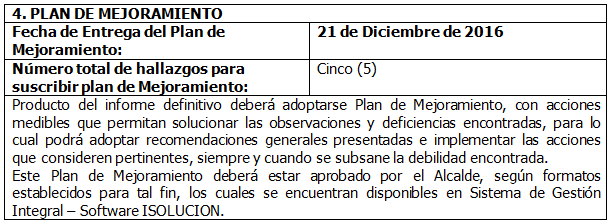 Atentamente,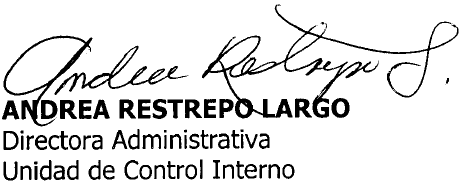 1. INFORMACIÓN GENERAL1. INFORMACIÓN GENERALNombre de la EntidadALCALDÍA DE MANIZALESSecretario / DirectorCARLOS ALBERTO GAVIRIA MARÍNEjecución de la auditoriaDel 18 Octubre 1 al 11 de noviembre 2016Trasladó para objeciones  Del 15 al 21 de noviembre de 2016  Objetivo de la Auditoria:Verificar el cumplimiento de las obligaciones contenidas en el Convenio Interadministrativo No. 070517385 celebrado entre el Municipio de Manizales E Infomanizales (hoy Infotic) de mayo 17 de 2007,  para determinar cómo se estaba asumiendo el pago de las especies venales y cómo se está  llevado a cabo la interventoría del convenio.Alcance de la Auditoria: Se auditarán las obligaciones contenidas en las Cláusulas del TITULO X “Obligaciones de Infomanizales” numeral 13; CAPITULO V “Forma de Pago”; CAPITULO X numeral 12; CAPITULO XXV “Informes”; CAPITULO IX “Interventoría” del Convenio Interadministrativo No. 070517385; durante el periodo comprendido entre el mes de octubre de 2015 al mes de  Septiembre  de 2016.Jefe de la Unidad de Control InternoANDREA RESTREPO LARGOAuditoresPAULA ANDREA VERA BECERRA  TERESA PEREZ  PATIÑO2.  ESPECIES VENALES2.  ESPECIES VENALESAuditor del Proceso: TERESA PÉREZ PATIÑO Firma del AuditorCriterios:   Cumplimiento en las obligaciones  del convenio interadministrativo entre el Municipio de Manizales e Infomanizales hoy Infotic  Nro. 070517385, suscrito el 4 de septiembre de 2014. Título X Obligaciones de Infomanizales; en especial la obligación contenida en el literal A. Obligaciones Generales numeral “12.  Suministrar a El Municipio  y a la interventoría, informes mensuales  detallados sobre la operación de la concesión en los aspectos logísticos, financieros, operativos, estadísticos, administrativos y demás que estime convenientes, sin perjuicio de alguno otro que se solicite en cualquier momento por parte del Municipio.  13. Asumir todos los gastos que demande el desarrollo de la concesión, asociados a la operación de la misma, tales como: servicios públicos, compra de bienes muebles y reposición de los mismos, actualización de equipos de sistemas, archivos, hardware y software, insumos consumidos en la operación de la concesión (especies venales, formas continuas, papelería preimpresa, tintas, entre otros) salarios del personal administrativo y operativo, que vinculen para la operación de la concesión, aportes parafiscales y prestaciones sociales tanto de personal administrativo como operativo, seguros (de las áreas en comodato y elementos propios de la concesión), impuestos, tasas, contribuciones, licencias y permisos de funcionamiento y demás gastos legales asociados al convenio”. Ley 1005 de enero 19 de 2006, “Por la cual se adiciona y modifica el Código Nacional de Tránsito Terrestre, Ley 769 de 2002. Resolución  0002796 de julio 1 de 2016, "Por la cual se actualizan las tarifas de los servicios del Registro Único Nacional de Tránsito - RUNT".  Resolución 354 de 2007 “Por la cual se adopta el Régimen de Contabilidad Pública, se establece su conformación y se define el ámbito de aplicación. Resolución 193 de 2016”. Resolución 193 de 2016 “Por la cual se incorpora, en los Procedimientos Transversales del Régimen de Contabilidad Pública, el Procedimiento para la Evaluación del Control Interno Contable”Criterios:   Cumplimiento en las obligaciones  del convenio interadministrativo entre el Municipio de Manizales e Infomanizales hoy Infotic  Nro. 070517385, suscrito el 4 de septiembre de 2014. Título X Obligaciones de Infomanizales; en especial la obligación contenida en el literal A. Obligaciones Generales numeral “12.  Suministrar a El Municipio  y a la interventoría, informes mensuales  detallados sobre la operación de la concesión en los aspectos logísticos, financieros, operativos, estadísticos, administrativos y demás que estime convenientes, sin perjuicio de alguno otro que se solicite en cualquier momento por parte del Municipio.  13. Asumir todos los gastos que demande el desarrollo de la concesión, asociados a la operación de la misma, tales como: servicios públicos, compra de bienes muebles y reposición de los mismos, actualización de equipos de sistemas, archivos, hardware y software, insumos consumidos en la operación de la concesión (especies venales, formas continuas, papelería preimpresa, tintas, entre otros) salarios del personal administrativo y operativo, que vinculen para la operación de la concesión, aportes parafiscales y prestaciones sociales tanto de personal administrativo como operativo, seguros (de las áreas en comodato y elementos propios de la concesión), impuestos, tasas, contribuciones, licencias y permisos de funcionamiento y demás gastos legales asociados al convenio”. Ley 1005 de enero 19 de 2006, “Por la cual se adiciona y modifica el Código Nacional de Tránsito Terrestre, Ley 769 de 2002. Resolución  0002796 de julio 1 de 2016, "Por la cual se actualizan las tarifas de los servicios del Registro Único Nacional de Tránsito - RUNT".  Resolución 354 de 2007 “Por la cual se adopta el Régimen de Contabilidad Pública, se establece su conformación y se define el ámbito de aplicación. Resolución 193 de 2016”. Resolución 193 de 2016 “Por la cual se incorpora, en los Procedimientos Transversales del Régimen de Contabilidad Pública, el Procedimiento para la Evaluación del Control Interno Contable”RELACION INSUMOS MES DE OCTUBRE  DE 2015RELACION INSUMOS MES DE OCTUBRE  DE 2015RELACION INSUMOS MES DE OCTUBRE  DE 2015RELACION INSUMOS MES DE OCTUBRE  DE 2015RELACION INSUMOS MES DE OCTUBRE  DE 2015CONCEPTO CANTIDAD  VR. TOTAL  VR. UNIT INFOMANIZALES Insumos licencias                       2.083          33.784.177            16.219            33.784.177 Insumos licencias de tránsito                      3.413          44.488.598            13.035            44.488.598 Insumos placas                         973          24.637.279            25.321            24.637.279 Insumos placas radicados                         138            4.640.664            33.628              4.640.664 SUBTOTALSUBTOTALSUBTOTALSUBTOTALRELACION INSUMOS MES DE NOVIEMBRE  DE 2015RELACION INSUMOS MES DE NOVIEMBRE  DE 2015RELACION INSUMOS MES DE NOVIEMBRE  DE 2015RELACION INSUMOS MES DE NOVIEMBRE  DE 2015RELACION INSUMOS MES DE NOVIEMBRE  DE 2015CONCEPTO CANTIDAD  VR. TOTAL  VR. UNIT INFOMANIZALESInsumos licencias de conducción                       1.697          27.523.643            16.219            27.523.643 Insumos licencias de tránsito                      3.095          40.389.750            13.050            40.389.750 Insumos placas                         840          22.052.320            26.253            22.052.320 Insumos placas radicados                        143           4.808.804          33.628             4.808.804 SUBTOTALSUBTOTALSUBTOTALSUBTOTAL         94.774.517 RELACION INSUMOS MES DE DICIEMBRE  DE 2015RELACION INSUMOS MES DE DICIEMBRE  DE 2015RELACION INSUMOS MES DE DICIEMBRE  DE 2015RELACION INSUMOS MES DE DICIEMBRE  DE 2015RELACION INSUMOS MES DE DICIEMBRE  DE 2015CONCEPTO CANTIDAD  VR. TOTAL  VR. UNIT  INFOMANIZALESInsumos licencias de conducción                       2.400          38.925.600            16.219            38.925.600 Insumos licencias de tránsito                      4.065          53.035.200            13.047            53.035.200 Insumos placas                      1.251          33.944.468            27.134            33.944.468 Insumos placas radicados                         137            4.607.036            33.628              4.607.036 SUBTOTALSUBTOTALSUBTOTALSUBTOTAL       130.512.304 RELACION INSUMOS MES DE ENERO DE 2016RELACION INSUMOS MES DE ENERO DE 2016RELACION INSUMOS MES DE ENERO DE 2016RELACION INSUMOS MES DE ENERO DE 2016RELACION INSUMOS MES DE ENERO DE 2016CONCEPTO CANTIDAD  VR. TOTAL  VR. UNIT  INFOMANIZALESInsumos licencias de conducción                       2.298          39.879.492            17.354            39.879.492 Insumos licencias de tránsito                      2.717          37.846.293            13.929            37.846.293 Insumos placas                         808          22.190.448            27.463            22.190.448 Insumos placas radicados                         149            5.327.690            35.756              5.327.690 SUBTOTALSUBTOTALSUBTOTALSUBTOTAL       105.243.923 RELACION INSUMOS MES DE FEBRERO DE 2016RELACION INSUMOS MES DE FEBRERO DE 2016RELACION INSUMOS MES DE FEBRERO DE 2016RELACION INSUMOS MES DE FEBRERO DE 2016RELACION INSUMOS MES DE FEBRERO DE 2016CONCEPTO CANTIDAD  VR. TOTAL  VR. UNIT  INFOMANIZALESInsumos licencias de conducción                       2.369          41.111.626            17.354            41.111.626 Insumos licencias de tránsito                      2.816          39.257.374            13.941            39.257.374 Insumos placas                         881          24.287.670            27.568            24.287.670 Insumos placas radicados                         153            5.471.618            35.762              5.471.618 SUBTOTALSUBTOTALSUBTOTALSUBTOTAL       110.128.288 RELACION INSUMOS MES DE MARZO DE 2016RELACION INSUMOS MES DE MARZO DE 2016RELACION INSUMOS MES DE MARZO DE 2016RELACION INSUMOS MES DE MARZO DE 2016RELACION INSUMOS MES DE MARZO DE 2016CONCEPTO CANTIDAD  VR. TOTAL  VR. UNIT  INFOMANIZALESInsumos licencias de conducción                       2.567          44.547.718            17.354            44.547.718 Insumos licencias de tránsito                      3.404          47.506.442            13.956            47.506.442 Insumos placas                         857          23.770.620            27.737            23.770.620 Insumos placas radicados                         145            5.217.390            35.982              5.217.390 SUBTOTALSUBTOTALSUBTOTALSUBTOTAL       121.042.170 RELACION INSUMOS MES DE ABRIL DE 2016RELACION INSUMOS MES DE ABRIL DE 2016RELACION INSUMOS MES DE ABRIL DE 2016RELACION INSUMOS MES DE ABRIL DE 2016RELACION INSUMOS MES DE ABRIL DE 2016CONCEPTO CANTIDAD  VR. TOTAL  VR. UNIT  INFOMANIZALESInsumos licencias de conducción                       2.365          41.042.210            17.354            41.042.210 Insumos licencias de tránsito                      3.542          49.460.488            13.964            49.460.488 Insumos placas                         819          23.277.132            28.421            23.277.132 Insumos placas radicados                         142            5.109.444            35.982              5.109.444 SUBTOTALSUBTOTALSUBTOTALSUBTOTAL         118.889.24 RELACION INSUMOS MES DE MAYO DE 2016RELACION INSUMOS MES DE MAYO DE 2016RELACION INSUMOS MES DE MAYO DE 2016RELACION INSUMOS MES DE MAYO DE 2016RELACION INSUMOS MES DE MAYO DE 2016CONCEPTO CANTIDAD  VR. TOTAL  VR. UNIT INFOMANIZALESInsumos licencias de conducción                       2.167          37.606.118            17.354            37.606.118 Insumos licencias de tránsito                      3.292          45.942.474            13.956            45.942.474 Insumos placas                         826          23.348.214            28.267            23.348.214 Insumos placas radicados                         170            6.116.940            35.982              6.116.940 SUBTOTALSUBTOTALSUBTOTALSUBTOTAL       113.013.746 RELACION INSUMOS MES DE JUNIO DE 2016RELACION INSUMOS MES DE JUNIO DE 2016RELACION INSUMOS MES DE JUNIO DE 2016RELACION INSUMOS MES DE JUNIO DE 2016RELACION INSUMOS MES DE JUNIO DE 2016CONCEPTO CANTIDAD  VR. TOTAL  VR. UNIT  INFOMANIZALESInsumos licencias de conducción                       2.213          38.404.402            17.354            38.404.402 Insumos licencias de tránsito                      3.668          51.165.924            13.949            51.165.924 Insumos placas                         952          27.023.184            28.386            27.023.184 Insumos placas radicados                         240            8.635.680            35.982              8.635.680 SUBTOTALSUBTOTALSUBTOTALSUBTOTAL       125.229.190 RELACION INSUMOS MES DE JULIO DE 2016RELACION INSUMOS MES DE JULIO DE 2016RELACION INSUMOS MES DE JULIO DE 2016RELACION INSUMOS MES DE JULIO DE 2016RELACION INSUMOS MES DE JULIO DE 2016CONCEPTO CANTIDAD  VR. TOTAL  VR. UNIT  INFOMANIZALESInsumos licencias de conducción                       2.204          38.248.216            17.354            38.248.216 Insumos licencias de tránsito                      3.445          48.105.980            13.964            48.105.980 Insumos placas                         767          21.285.540            27.752            21.285.540 Insumos placas radicados                         230            8.275.860            35.982              8.275.860 SUBTOTALSUBTOTALSUBTOTALSUBTOTAL       115.915.596 RELACION INSUMOS MES DE AGOSTO DE 2016RELACION INSUMOS MES DE AGOSTO DE 2016RELACION INSUMOS MES DE AGOSTO DE 2016RELACION INSUMOS MES DE AGOSTO DE 2016RELACION INSUMOS MES DE AGOSTO DE 2016CONCEPTO CANTIDAD  VR. TOTAL  VR. UNIT  INFOMANIZALESInsumos licencias de conducción                       2.087          36.217.798            17.354            36.217.798 Insumos licencias de tránsito                      3.940          55.018.160            13.964            55.018.160 Insumos placas                         899          25.673.580            28.558            25.673.580 Insumos placas radicados                         255            9.175.410            35.982              9.175.410 SUBTOTALSUBTOTALSUBTOTALSUBTOTAL       126.084.948 RELACION INSUMOS MES DE SEPTIEMBRE DE 2016RELACION INSUMOS MES DE SEPTIEMBRE DE 2016RELACION INSUMOS MES DE SEPTIEMBRE DE 2016RELACION INSUMOS MES DE SEPTIEMBRE DE 2016RELACION INSUMOS MES DE SEPTIEMBRE DE 2016CONCEPTOCANTIDADVR. TOTALVR. UNITINFOMANIZALESInsumos licencias de conducción1.87232.486.68817.35432.486.688Insumos licencias de tránsito3.67251.275.80813.96451.275.808Insumos placas85724.629.38228.73924.629.382Insumos placas radicados2639.463.26635.9829.463.266SUBTOTALSUBTOTALSUBTOTALSUBTOTAL       117.855.144 CONCEPTOVALORTOTAL TRÁMITE156.617(-) Ministerio T. 35%*(37.600)(-) Derechos Runt(11.615)(-) Insumo licencia de tránsito(13.964)(-) Insumo  Placa(35.982)TOTAL A DISTRIBUIRCALCULO  35% MINISTERIO DE TRANSPORTE AÑO 2016CALCULO  35% MINISTERIO DE TRANSPORTE AÑO 2016Vr. Trámite Matricula Inicial57.456(+) Insumo  licencia de tránsito13.964(+) Insumo placa35.982VR. Total para el calculo107.402Vr. A transferir al Ministerio 35%37.591CONCEPTOVALORVALORTOTAL TRÁMITE59.43759.437(-) Ministerio T. 35%*(14.100)*(14.100)(-) Derechos Runt(5.000)(5.000)(-) Insumo Licencia de conducción(17.354)(17.354)TOTAL A DISTRIBUIR22.98322.983CALCULO  35% MINISTERIO DE TRANSPORTE AÑO 2016CALCULO  35% MINISTERIO DE TRANSPORTE AÑO 2016Vr. Trámite Licencia de Conducción22.983(+) Insumo  licencia de tránsito17.354VR. Total para el calculo40.337Vr. A transferir al Ministerio14.118Vr. Trámite licencia de Tránsito57.45657.45657.45630% Porcentaje de Participación según convenio17.23717.23717.237Vr. A transferir al Ministerio 35%6.0336.0336.033CALCULO  35% MINISTERIO DE TRANSPORTE – INFOMANIZALESCALCULO  35% MINISTERIO DE TRANSPORTE – INFOMANIZALESCALCULO  35% MINISTERIO DE TRANSPORTE – INFOMANIZALESCALCULO  35% MINISTERIO DE TRANSPORTE – INFOMANIZALESVr. Trámite licencia de Tránsito57.45657.45657.45670% Porcentaje de Participación según Convenio40.21940.21940.219(+) Insumo  licencia de tránsito13.96413.96413.964(+) Insumo placa35.98235.98235.982VR. Total para el calculo90.16590.16590.165Vr. A transferir al Ministerio 35%31.55831.55831.558Ejemplo 2: CALCULO  35% MINISTERIO DE TRANSPORTE MUNICIPIO DE MANIZALESEjemplo 2: CALCULO  35% MINISTERIO DE TRANSPORTE MUNICIPIO DE MANIZALESEjemplo 2: CALCULO  35% MINISTERIO DE TRANSPORTE MUNICIPIO DE MANIZALESEjemplo 2: CALCULO  35% MINISTERIO DE TRANSPORTE MUNICIPIO DE MANIZALESEjemplo 2: CALCULO  35% MINISTERIO DE TRANSPORTE MUNICIPIO DE MANIZALESEjemplo 2: CALCULO  35% MINISTERIO DE TRANSPORTE MUNICIPIO DE MANIZALESEjemplo 2: CALCULO  35% MINISTERIO DE TRANSPORTE MUNICIPIO DE MANIZALESEjemplo 2: CALCULO  35% MINISTERIO DE TRANSPORTE MUNICIPIO DE MANIZALESVr. Trámite licencia de Conducción22.98322.98322.98330% Porcentaje de Participación según convenio6.8956.8956.895Vr. A transferir al Ministerio 35%2.4132.4132.413CALCULO  35% MINISTERIO DE TRANSPORTECALCULO  35% MINISTERIO DE TRANSPORTECALCULO  35% MINISTERIO DE TRANSPORTECALCULO  35% MINISTERIO DE TRANSPORTEINFOMANIZALESINFOMANIZALESINFOMANIZALESINFOMANIZALESVr. Trámite licencia de Conducción22.98322.98322.98370% Porcentaje de Participación según Convenio16.08816.08816.088(+) Insumo  licencia de tránsito17.35417.35417.354VR. Total para el calculo33.44233.44233.442Vr. A transferir al Ministerio 35%11.70511.70511.705VALOR ACUMULADO RUNT  2015 Y 2016VALOR ACUMULADO RUNT  2015 Y 2016VALOR ACUMULADO RUNT  2015 Y 2016MESAÑOVR. TASASEPTIEMBRE2015            44.459.700 OCTUBRE2015            33.344.800 NOVIEMBRE2015            24.451.600 DICIEMBRE2015            34.443.500 SUBTOTALSUBTOTAL          136.699.600 MESAÑOVR. TASAENERO2016            24.882.800 FEBRERO2016            27.165.600 MARZO2016            29.820.000 ABRIL2016            29.408.000 MAYO2016            27.810.000 JUNIO2016            30.206.800 JULIO2016            31.793.100 AGOSTO2016            34.467.330 SUBTOTALSUBTOTAL 235.553.630 VR. TOTAL DEJADO DE RECIBIR POR PARTE DEL MUNICIPIO EN 12 MESESVR. TOTAL DEJADO DE RECIBIR POR PARTE DEL MUNICIPIO EN 12 MESESFECHA PROCESO SEGÚN INFORME GESTIÓN MENSUAL  - INFOMANIZALES PROCESO SEGÚN INFORME GESTIÓN MENSUAL  - INFOMANIZALES PROCESO SEGÚN INFORME GESTIÓN MENSUAL  - INFOMANIZALES PROCESO SEGÚN INFORME GESTIÓN MENSUAL  - INFOMANIZALESMESRMARMIRMCTOTALsep-15480.396.611,00580.118.399,0082.897.902,001.143.412.912oct-15460.460.101,00601.479.912,0078.524.934,001.140.464.947nov-15446.677.921,00522.137.904,0063.973.506,001.032.789.331dic-15588.311.080,00598.393.731,0090.475.200,001.277.180.011ene-16406.949.606,00474.926.538,0092.694.426,00974.570.570feb-16435.573.143,00485.595.356,0095.558.353,001.016.726.852mar-16502.633.606,00474.847.794,00103.545.079,001.081.026.479abr-16512.411.748,00502.453.957,0095.397.005,001.110.262.710may-16483.275.155,00494.875.429,0087.410.279,001.065.560.863jun-16535.609.933,00436.926.698,0089.265.781,001.061.802.412jul-16494.538.021,00402.235.892,0088.902.748,00985.676.661ago-16519.521.669,00570.107.958,0084.183.319,001.173.812.946FECHA PROCESO SEGÚN REPORTE DISTRIBUCION DE INGRESOS - SECRETARIA DE TRANSITO  PROCESO SEGÚN REPORTE DISTRIBUCION DE INGRESOS - SECRETARIA DE TRANSITO  PROCESO SEGÚN REPORTE DISTRIBUCION DE INGRESOS - SECRETARIA DE TRANSITO  PROCESO SEGÚN REPORTE DISTRIBUCION DE INGRESOS - SECRETARIA DE TRANSITO DIFERENCIA ENTRE REPORTESMESRMARMIRMCTOTALDIFERENCIA ENTRE REPORTESsep-15707.985.520580.118.39982.897.9021.371.001.821(227.588.909)oct-15656.954.552601.479.91278.524.9341.336.959.398(196.494.451)nov-15615.237.918522.304.28663.973.5061.201.515.710(168.726.379)dic-15802.051.922598.393.73190.475.2001.490.920.853(213.740.842)ene-16617.068.960474.926.53892.694.4261.184.689.924(210.119.354)feb-16666.973.065485.595.35695.558.3531.248.126.774(231.399.922)mar-16746.856.853474.847.794103.545.0791.325.249.726(244.223.247)abr-16767.874.456502.453.95795.397.0051.365.725.418(255.462.708)may-16718.950.767494.875.42987.410.2791.301.236.475(235.675.612)jun-16767.519.449436.926.69889.265.7811.293.711.928(231.909.516)jul-16683.519.302402.235.89288.902.7481.174.657.942(188.981.281)ago-16808.552.068519.521.66984.183.3191.412.257.056(238.444.110)2.6  HALLAZGOS2.6  HALLAZGOSNo.1Se evidenció que no se está cumpliendo por parte de Infomanizales  (Infotic) con la obligación general número 13 establecida en el convenio interadministrativo N°070517385  celebrado entre el Municipio de Manizales e Infomanizalez (hoy Infotic), la cual contempla “Asumir todos los gastos que demande el desarrollo de la concesión, asociados a la operación de la misma, tales como:  Servicios públicos, compra de bienes muebles y reposición de los mismos, actualización de equipos, archivos hardware, insumos consumidos en la operación de la concesión (especies venales, formas continuas, papelería preimpresa, tintas, entre otros), salarios del personal administrativo y operativo, que vinculen para la operación de la concesión, aportes parafiscales y prestaciones sociales tanto de personal administrativo como operativo, seguros (de las áreas en comodato y elementos propios de la concesión), impuestos, tasas, contribuciones, licencias y permisos de funcionamiento y demás gastos legales asociados al convenio”.   Toda vez que al verificar la cifra neta a distribuir para el  Municipio de Manizales   treinta por ciento (30%) y a Infomanizales (Infotic) el setenta por ciento  (70%),  se descuenta el valor de las especies venales, 35% Ministerio de Transporte  y Runt, gastos que deben ser asumidos por parte de Infomanizales (hoy Infotic), de acuerdo a la obligación General número trece estipulada en el convenio interadministrativo.  2.7  RECOMENDACIONES  2.7  RECOMENDACIONES No.1Sería conveniente que en la presentación de los informes mensuales  y el reporte de la distribución de los ingresos se mostrara la información financiera en forma uniforme,  ya que se presentan diferencias entre el informe mensual de gestión  de Infomanizales (hoy Infotic) y la información generada por la Secretaría de Tránsito  mediante el reporte de distribución de ingresos.No.2Teniendo en cuenta que el proceso de auditoría se basó en una muestra seleccionada de un año y dado que esta muestra arrojo resultados desfavorables para los intereses del Municipio de Manizales en un 100%, se recomienda que la Secretaria de Transito como interventor del convenio realice la revisión y análisis del 100% de la ejecución del convenio y tome las medidas necesarias para subsanar las inconsistencias.3.  Seguimiento a la Supervisión e Interventoría del Convenio3.  Seguimiento a la Supervisión e Interventoría del ConvenioAuditor   PAULA ANDREA VERA BECERRA  Firma de Auditores:Criterios: Constitución Política, Ley 80 de 1993, Ley  1150 de 2011, Decreto 1082 de 2015, Ley 734 de 2012, Ley 1474 de 2011, Ley 019 de 2012, Acuerdo 794 de 2012, Acuerdo 798 de 2012, Decreto Municipal 484 de 2012,ley 489 de 1998, ley 769 de 2002, Acuerdo 625 de 2006, Decreto 1510 de 2013, Decreto Municipal  045 de 2007, Acuerdo 798 de 2012, Acuerdo 484 de 2012, Circulares y directrices emitidas por la Secretaria Jurídica Circular Nº 004 de 2016, Circular Nº 599 de 2016, Circular Nº 0006 de 2016, Circular Nº 0011 de 2015 y Circular 0027 de 2016. Criterios: Constitución Política, Ley 80 de 1993, Ley  1150 de 2011, Decreto 1082 de 2015, Ley 734 de 2012, Ley 1474 de 2011, Ley 019 de 2012, Acuerdo 794 de 2012, Acuerdo 798 de 2012, Decreto Municipal 484 de 2012,ley 489 de 1998, ley 769 de 2002, Acuerdo 625 de 2006, Decreto 1510 de 2013, Decreto Municipal  045 de 2007, Acuerdo 798 de 2012, Acuerdo 484 de 2012, Circulares y directrices emitidas por la Secretaria Jurídica Circular Nº 004 de 2016, Circular Nº 599 de 2016, Circular Nº 0006 de 2016, Circular Nº 0011 de 2015 y Circular 0027 de 2016. 3.5HALLAZGOSN°1No se evidencia la entrega de los informes de gestión de manera mensual y oportuna sobre los aspectos relevantes de la ejecución del convenio incumpliendo lo pactado en el convenio Interadministrativo N°070517385 Clausula X obligaciones  de Infomanizales ahora Infotic. N°2No se realizaron los comités de Seguimiento y el Comité Administrativo de los meses de Diciembre de 2015 y Enero de 2016, de que deben realizarse de manera mensual, igualmente se evidenció la ausencia de firmas en las actas de los meses de octubre de 2015 y noviembre de 2015 incumpliendo lo pactado por las partes en la Minuta contractual en su cláusula XXIV y el Decreto 045 de 2007 Manual de procedimientos para las interventorías de los contratos que celebre la Administración Central  N°3No se evidencio el informe o acta de control y seguimiento realizado por el   interventor del convenio interadministrativo Nº 070517385, del mes de agosto del 2016, incumpliendo así lo estipulado en el Decreto 045 de 2007 Manual de procedimientos para las interventorías de los contratos que celebre la Administración Central  Numeral 4 de actas e informes y  los Artículos 83 y 84 de la ley 1474 de 2011.  N°4No se evidencio el informe de gestión que debe presentar Infomanizales hoy Infotic a la interventoría del convenio interadministrativo N° 070517385, del  mes de septiembre de 2016 incumpliendo así lo pactado en la Minuta contractual Clausula X obligaciones de Infomanizales ahora Infotic y la cláusula XXI Informes.3.6 RECOMENDACIÓN3.6 RECOMENDACIÓNN°1Es pertinente que el interventor del convenio Interadministrativo N°070517385,   diseñe o implemente un control que permita lograr el cumplimiento total a  la obligación pactada en el capítulo X numeral 12 consistente en “Suministrar al Municipio y a la Interventoría, informes mensuales detallados sobre la operación de la concesión en los aspectos logísticos, financieros, operativos, estadísticos, administrativos y demás que estime convenientes, sin perjuicio de algún otro que se solicite en cualquier momento por parte del Municipio”, toda vez que revisadas las actas  o informes de Interventoría del 15 de octubre de 2015 al 15 de octubre de 2016 se observó que en el porcentaje de cumplimiento de la obligación no presenta avances significativo siendo calificada siempre en un 80%, logrando con ello mejorar el grado de cumplimiento de las obligaciones del convenio. 4. OBJECIONESLa Unidad de Control Interno hizo entrega del informe preliminar de auditoria a la Secretaria de Transito mediante UCI-401 de noviembre 11 de 2016; mediante oficio UGT 2148-16  del 17 de noviembre del presente año, se recibió solicitud de revisión al Informe Preliminar a la Auditoría Especial No. 07-2016, por lo anterior y por las observaciones y aclaración realizadas por la Secretaría de Tránsito, los hallazgos quedaran de la siguiente manera:Respecto a la solicitud de reconsiderar el Hallazgo Número 1 del punto 2.6, los argumentos presentados no son claros para desvirtuar la posición del equipo auditor ya que de hecho se contradicen en las apreciaciones de los dos últimos párrafos.  Objeciones al hallazgo  del numeral  2.6, Especies Venales, ítem 2 :  “Se evidenciaron diferencias en el componente financiero entre los informes mensuales de Gestión presentados  por parte de Infomanizales (hoy Infotic) y el Reporte de Distribución de Ingresos generado por parte de la Secretaría de Transporte y Tránsito Municipal en los meses de septiembre a diciembre de 2015 y de enero a agosto de 2016, incumpliendo con las características cualitativas de la información contable  pública como es la confiabilidad de acuerdo al Régimen de Contabilidad Pública, Resolución 354 de 2007. Resolución 193 de 2016 de la CGN, título 3 gestión del Riesgo Contable numeral 3.2.3 Sistema documental.”  SE RETIRA,  ya que la auditora del proceso consideró apropiadas las observaciones  que dieron origen al presente hallazgo y  REITERA en el mismo numeral la recomendación  en el sentido  que los informes presentados sean  de forma clara, precisa y concisa.En relación a la solicitud de no aplicar el hallazgo N°1 del numeral 3.5 a la Secretaria de Transito en lo que tiene que ver con el Seguimiento a la Supervisión e Interventoría del Convenio, “No se encontró el expediente contractual original del convenio Interadministrativo N° 070517385 con sus anexos,  el cual debe estar en custodia por la Secretaria Jurídica de la Alcaldía de Manizales incumpliendo así lo estipulado en el Decreto 303 de 2014 Manual de contratación de la Alcaldía de Manizales, Circular 0027 del 11 de octubre de 2016 de la Secretaria Jurídica del Municipio de Manizales”, SE RETIRA para la Secretaría de Tránsito y Transporte y queda Transversal para la Secretaría Jurídica y el Archivo Municipal, considera esta Unidad que la custodia de los expedientes originados de la Contratación de la Alcaldía de Manizales es responsabilidad de las mencionadas.Con relación al Hallazgo Nº 2 este se ratifica pues quedo claro para el grupo auditor que los informes no se entregan dentro del mes, pues transcurren hasta tres meses para su entrega, analizados los argumentos de la Secretaria de Tránsito y Transporte se concluye que los mismos  no fueron lo suficientemente validos toda vez que dentro de las aclaraciones se acepta el incumplimiento con que se fundamentó el hallazgo. Para el Hallazgo Nº 3 este se ratifica toda vez que no es justificación suficiente el manifestar que no había temas para presentar dentro de los comités, ya que la obligación se encuentra establecida dentro del convenio y al no haber temas específicos para ser tratados  igualmente se deben levantar actas manifestando lo anterior.Para el Hallazgo Nº 4 este se ratifica toda vez que la falta del informe del Interventor y de acuerdo con la  aclaración realizada por la Secretaria de Transito  no es pertinente, pues por la ausencia o cambio de un funcionario la Secretaria no puede desconocer el cumplimiento de sus funciones y del Decreto 045 de 2007 Manual de procedimientos para las interventorías de los contratos que Celebre la Administración Central.  Para el hallazgo Nº 5 este se ratifica toda vez que de los argumentos esbozados por la Secretaria de Transito y Trasporte de Manizales  no son lo suficientemente validos  pues se observó que han trascurrido 26 días del mes de octubre y aun no se ha realizado el seguimiento  al convenio por parte del interventor  para el mes de septiembre, lo que hace necesario establecer una periodicidad en la entrega y revisión de los informes  para evitar posibles incumplimientos a las obligaciones.  